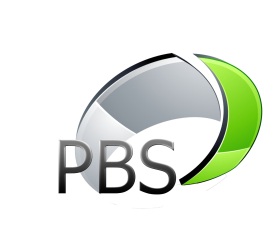 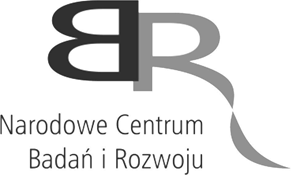 Data publikacji 30 grudzień 2014 r.OGŁOSZENIE WYNIKÓWWynik postępowania ofertowego na obsługę administracyjną projektu pn. „Badania nad technologiami nowej generacji do zastosowań w systemach wentylacyjnych i systemach zabudowy ściennej zapewniających ultrawysokie parametry czystości mikrobiologicznej: powierzchni elewacji ściennych bloków operacyjnych, powierzchni wewnętrznych kanałów wentylacyjnych i dystrybuowanego powietrza”, dofinansowanego przez Narodowe Centrum Badań i Rozwoju.Dziękując za udział w zapytaniu ofertowym na obsługę administracyjną projektu dofinansowanego przez Narodowe Centrum Badań i Rozwoju w ramach III konkursu Programu Badań Stosowanych pn. „Badania nad technologiami nowej generacji do zastosowań w systemach wentylacyjnych i systemach zabudowy ściennej zapewniających ultrawysokie parametry czystości mikrobiologicznej: powierzchni elewacji ściennych bloków operacyjnych, powierzchni wewnętrznych kanałów wentylacyjnych i dystrybuowanego powietrza”, w wyniku dokonanej oceny zarejestrowanych ofert, które wpłynęły do dnia 30.12.2014 r. do godz. 12:00 na adres siedziby Zamawiającego: CREO Sp. z o.o. przy ul. K. Baczyńskiego 9a w Rzeszowie (35-210) w oparciu o kryterium ceny – 100%– za najkorzystniejszą uznano ofertę:NoveltyUNIT z siedzibą w Rzeszowie, 35-119 Rzeszów, ul. Krajobrazowa 4/65.Projekt współfinansowany ze środków Narodowego Centrum Badań i Rozwoju